BHARATHIARUNIVERSITY:COIMBATORE641046B.Sc.ApparelProductionTechnologyCurriculum(AffiliatedColleges)(For the students admitted during the academic year 2020–21 onwards)SCHEME OF EXAMINATION-Revised for Naan mudhalvan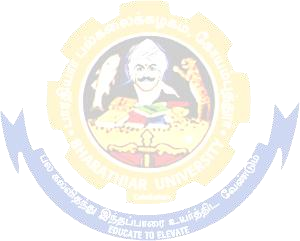 AdditionalCreditCourseEarning Additional credit course is not mandatory for Programme Completion.Prescribed courses under UGC – SWAYAM/ MOOCS/ NPTEL will be available for theaffiliatedcolleges, as anoptional.@ No University Examinations. Only Continuous Internal Assessment (CIA).#NoContinuousInternalAssessment(CIA).OnlyUniversityExaminations.*ESEonly,ForViva:20marks&report:80marks.**ESEonly,ForViva:40marks&report:160marks.ForElectivetheorycourses:25%ContinuousInternalAssessment&75%UniversityExaminations, for Elective practical course 40% Continuous Internal Assessment & 60%UniversityExaminations.Course CodeTitleoftheCourseCreditsHoursHoursHoursMaximumMarksMaximumMarksMaximumMarksCourse CodeTitleoftheCourseCreditsTheoryPracticalExamCIAESETotalFIRSTSEMESTERFIRSTSEMESTERFIRSTSEMESTERFIRSTSEMESTERFIRSTSEMESTERFIRSTSEMESTERFIRSTSEMESTERFIRSTSEMESTER11T/F/H/MLanguage I (Tamil / French /Hindi / Malayalam)46-3257510012EEnglish I46-3257510013ACore Paper I –Basic Textiles44-3257510013BCore Paper II-ApparelManufacturing Technology44-3257510013PCore Practical I-Yarn andFabric Analysis Practical2-432030501AAAllied Paper I-FabricManufacturing Technology44-325751001FAEnvironmental Studies#22-3-5050TotalTotal24264-145455600SECONDSEMESTERSECONDSEMESTERSECONDSEMESTERSECONDSEMESTERSECONDSEMESTERSECONDSEMESTERSECONDSEMESTERSECONDSEMESTER21T/F/H/MLanguage II (Tamil/ French/Hindi/ Malayalam)46-3257510022EEnglish II46-3257510023ACore Paper III– GarmentMachines and Equipments34-320557523PCore Practica lII-PatternMaking Practical4-43406010023QCore Practical III- GarmentConstructionI–Practical3-433045752AAAllied Paper II -TextileChemical Processing44-325751002FBValue Education– HumanRights#22-3-5050TotalTotal24228-165435600THIRDSEMESTERTHIRDSEMESTERTHIRDSEMESTERTHIRDSEMESTERTHIRDSEMESTERTHIRDSEMESTERTHIRDSEMESTERTHIRDSEMESTER33ACore Paper IV– IndustrialEngineering- I45-3257510033PCore Practical IV-GarmentConstruction II Practical4-53406010033QCorePracticalV-BasicsofComputer ApplicationPractical2-532030503AAAlliedPaperIII-ApparelQualityControl&QualityAssurance45-325751003ZASkillbasedSubjectI–Garment Accessories and Trims33-320557537VInternshipTrainingandVivaVoce*4-5--1001003FA/B/CTamil @ / Advanced Tamil#(OR) Non-major elective - I(YogaforHumanExcellence)#/Women‟sRights#22-3-5050TotalTotal231515-130445575FOURTHSEMESTERFOURTHSEMESTERFOURTHSEMESTERFOURTHSEMESTERFOURTHSEMESTERFOURTHSEMESTERFOURTHSEMESTERFOURTHSEMESTER43ACorePaperV -IndustrialEngineeringII45-3257510043BCore Paper VI - OperationalCosting45-3257510043PCorePractical VI-PlantLayoutPractical3-533045754AAAlliedPaper IV -HumanResourceManagement45-325751004ZBSkillbasedSubjectII -ProductionPlanning,ControlandInventoryManagement33-320557547VMiniProjectandVivaVoce*4-5--1001004FA/B/CTamil @ /Advanced Tamil #(OR)Non-majorelective -II(GeneralAwareness#)22-3-5050TotalTotal242010-125475600FIFTHSEMESTERFIFTHSEMESTERFIFTHSEMESTERFIFTHSEMESTERFIFTHSEMESTERFIFTHSEMESTERFIFTHSEMESTERFIFTHSEMESTER53ACorePaperVII–Industrial EngineeringIII44-3257510053BCorePaperVIII– QMS inApparel Production44-3257510053PCorePractical VII-OperationalCosting&VivaVoce3-5330457553QCorePracticalVIII-ProblemSolvingPractical&VivaVoce3-5330457553RCorePracticalIX -PerformanceManagementSystemandViva Voce3-533045755EA/B/CElectivePaperI44-325751005ZCSkillbasedSubjectIII–BehavioralInterventionSkills33-3205575GrandTotalGrandTotal241515-185415600SIXTHSEMESTERSIXTHSEMESTERSIXTHSEMESTERSIXTHSEMESTERSIXTHSEMESTERSIXTHSEMESTERSIXTHSEMESTERSIXTHSEMESTER63VProductionManagement-ProjectWorkandVivaVoce8-193-2002006EA/B/CElectivePaperII44-325751006ED/E/FElectivePaperIII44-325751006ZDSkillbasedSubject IV– Leansixsigma33-3205575ExtensionActivities @2--50-50Naan Mudhalvan Skill Course :Employability Readiness- Naandi / Unmati/ Quest / Izapy / IBM Skill Build-------Total211119-120405525GrandTotal14010971-87026303500UGC–SWAYAM/MOOCS/NPTELAdditionalCredit(Optional)UGC–SWAYAM/MOOCS/NPTELAdditionalCredit(Optional)UGC–SWAYAM/MOOCS/NPTELAdditionalCredit(Optional)UGC–SWAYAM/MOOCS/NPTELAdditionalCredit(Optional)UGC–SWAYAM/MOOCS/NPTELAdditionalCredit(Optional)UGC–SWAYAM/MOOCS/NPTELAdditionalCredit(Optional)UGC–SWAYAM/MOOCS/NPTELAdditionalCredit(Optional)UGC–SWAYAM/MOOCS/NPTELAdditionalCredit(Optional)UGC–SWAYAM/MOOCS/NPTELAdditionalCredit(Optional)